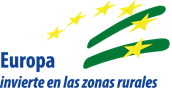 Convocatoria 2022DOCUMENTO ANEXO A LA SOLICITUD AYUDA – Submedida 19.2 LEADER del PROGRAMA de DESARROLLO RURAL de ANDALUCÍA 2014-2022.Reguladas por la Orden de 23 de noviembre de 2017CONVOCATORIA 2022: Resolución 8 de Noviembre de 2022: (BOJA Nº 220 de 16.Noviembre.2022)MEMORIA DESCRIPTIVA DEL PROYECTO (Línea de Proyectos Productivos)Línea de Ayuda Convocatoria 2022:(Detallar el Número, Código y Denominación de la Línea de Ayuda):  Nota: Este Modelo de Memoria no es un documento oficial, se ha creado para ser utilizado por las personas o entidades solictantes de forma opcional, en cumplimiento de lo establecido en el artículo 19.7 de la Orden de 23 de Noviembre de 2017 por la que se aprueban las bases reguladoras para la concesión de las ayudas previstas en las Estrategias de Desarrollo Local Leader en el marco de la Submedida 19.2 del Programa de Desarrollo Rural de Andalucía 2014-2020.3.3.- Información sobre la PREFINANCIACIÓN, HASTA EL MOMENTO DEL INGRESO DE LA AYUDA(CAMPOS OBLIGATORIOS PARA TODAS LAS ENTIDADES SOLICITANTES)7.1.- APLICABILIDAD DE LOS CRITERIOS DE SELECCIÓN(Se ha diseñado este cuadro para ayudar a entidades solicitantes a autobaremar el Proyecto)(*) El mínimo de puntuación para que un proyecto pueda ser valorado es de 40 puntos.ILMO/A. SR/A. DIRECTOR/A GENERAL DE INDUSTRIAS, INNOVACIÓN Y CADENA AGROALIMENTARIA1.DATOS DE LA ENTIDAD SOLICITANTE Y DE LA PERSONA REPRESENTANTEDATOS DE LA ENTIDAD SOLICITANTE Y DE LA PERSONA REPRESENTANTEDATOS DE LA ENTIDAD SOLICITANTE Y DE LA PERSONA REPRESENTANTEDATOS DE LA ENTIDAD SOLICITANTE Y DE LA PERSONA REPRESENTANTEDATOS DE LA ENTIDAD SOLICITANTE Y DE LA PERSONA REPRESENTANTEDATOS DE LA ENTIDAD SOLICITANTE Y DE LA PERSONA REPRESENTANTEDATOS DE LA ENTIDAD SOLICITANTE Y DE LA PERSONA REPRESENTANTEDATOS DE LA ENTIDAD SOLICITANTE Y DE LA PERSONA REPRESENTANTEDATOS DE LA ENTIDAD SOLICITANTE Y DE LA PERSONA REPRESENTANTEDATOS DE LA ENTIDAD SOLICITANTE Y DE LA PERSONA REPRESENTANTEDATOS DE LA ENTIDAD SOLICITANTE Y DE LA PERSONA REPRESENTANTEDATOS DE LA ENTIDAD SOLICITANTE Y DE LA PERSONA REPRESENTANTEDATOS DE LA ENTIDAD SOLICITANTE Y DE LA PERSONA REPRESENTANTEDATOS DE LA ENTIDAD SOLICITANTE Y DE LA PERSONA REPRESENTANTEDATOS DE LA ENTIDAD SOLICITANTE Y DE LA PERSONA REPRESENTANTEDATOS DE LA ENTIDAD SOLICITANTE Y DE LA PERSONA REPRESENTANTEDATOS DE LA ENTIDAD SOLICITANTE Y DE LA PERSONA REPRESENTANTEDATOS DE LA ENTIDAD SOLICITANTE Y DE LA PERSONA REPRESENTANTEDATOS DE LA ENTIDAD SOLICITANTE Y DE LA PERSONA REPRESENTANTEDENOMINACIÓN:DENOMINACIÓN:DENOMINACIÓN:DENOMINACIÓN:DENOMINACIÓN:DENOMINACIÓN:DENOMINACIÓN:DENOMINACIÓN:DENOMINACIÓN:DENOMINACIÓN:DNI/NIE/NIF:DNI/NIE/NIF:DNI/NIE/NIF:DNI/NIE/NIF:DNI/NIE/NIF:DNI/NIE/NIF:DNI/NIE/NIF:DNI/NIE/NIF:DNI/NIE/NIF:DNI/NIE/NIF:DOMICILIO SOCIAL:DOMICILIO SOCIAL:DOMICILIO SOCIAL:DOMICILIO SOCIAL:DOMICILIO SOCIAL:DOMICILIO SOCIAL:DOMICILIO SOCIAL:DOMICILIO SOCIAL:DOMICILIO SOCIAL:DOMICILIO SOCIAL:DOMICILIO SOCIAL:DOMICILIO SOCIAL:DOMICILIO SOCIAL:DOMICILIO SOCIAL:DOMICILIO SOCIAL:DOMICILIO SOCIAL:DOMICILIO SOCIAL:DOMICILIO SOCIAL:DOMICILIO SOCIAL:DOMICILIO SOCIAL:TIPO DE VIA:TIPO DE VIA:NOMBRE DE LA VIA:NOMBRE DE LA VIA:NÚMERO:NÚMERO:LETRA:KM EN LA VIA:BLOQUE:BLOQUE:PORTAL:PORTAL:ESCALERA:ESCALERA:ESCALERA:ESCALERA:ESCALERA:PLANTA:PLANTA:PLANTA:PLANTA:PUERTA:PUERTA:PUERTA:NÚCLEO DE POBLACIÓN:NÚCLEO DE POBLACIÓN:NÚCLEO DE POBLACIÓN:NÚCLEO DE POBLACIÓN:PROVINCIA:PROVINCIA:PROVINCIA:PAIS:PAIS:PAIS:PAIS:PAIS:PAIS:PAIS:PAIS:CÓD.POSTAL:CÓD.POSTAL:CÓD.POSTAL:CÓD.POSTAL:CÓD.POSTAL:NÚCLEO DE POBLACIÓN:NÚCLEO DE POBLACIÓN:NÚCLEO DE POBLACIÓN:NÚCLEO DE POBLACIÓN:PROVINCIA:PROVINCIA:PROVINCIA:PAIS:PAIS:PAIS:PAIS:PAIS:PAIS:PAIS:PAIS:NÚMERO DE TELÉFONO:NÚMERO DE TELÉFONO:NÚMERO DE TELÉFONO:NÚMERO MÓVIL:NÚMERO MÓVIL:CORREO ELECTRÓNICO:CORREO ELECTRÓNICO:CORREO ELECTRÓNICO:CORREO ELECTRÓNICO:CORREO ELECTRÓNICO:CORREO ELECTRÓNICO:CORREO ELECTRÓNICO:CORREO ELECTRÓNICO:CORREO ELECTRÓNICO:CORREO ELECTRÓNICO:CORREO ELECTRÓNICO:CORREO ELECTRÓNICO:CORREO ELECTRÓNICO:CORREO ELECTRÓNICO:CORREO ELECTRÓNICO:APELLIDOS Y NOMBRE DE LA PERSONA REPRESENTANTE:APELLIDOS Y NOMBRE DE LA PERSONA REPRESENTANTE:APELLIDOS Y NOMBRE DE LA PERSONA REPRESENTANTE:APELLIDOS Y NOMBRE DE LA PERSONA REPRESENTANTE:APELLIDOS Y NOMBRE DE LA PERSONA REPRESENTANTE:APELLIDOS Y NOMBRE DE LA PERSONA REPRESENTANTE:APELLIDOS Y NOMBRE DE LA PERSONA REPRESENTANTE:SEXO:SEXO:SEXO:SEXO:SEXO:SEXO:SEXO:DNI/NIE/NIF:DNI/NIE/NIF:DNI/NIE/NIF:DNI/NIE/NIF:DNI/NIE/NIF:DNI/NIE/NIF:APELLIDOS Y NOMBRE DE LA PERSONA REPRESENTANTE:APELLIDOS Y NOMBRE DE LA PERSONA REPRESENTANTE:APELLIDOS Y NOMBRE DE LA PERSONA REPRESENTANTE:APELLIDOS Y NOMBRE DE LA PERSONA REPRESENTANTE:APELLIDOS Y NOMBRE DE LA PERSONA REPRESENTANTE:APELLIDOS Y NOMBRE DE LA PERSONA REPRESENTANTE:APELLIDOS Y NOMBRE DE LA PERSONA REPRESENTANTE:HHMMNÚMERO DE TELÉFONO:NÚMERO DE TELÉFONO:NÚMERO DE TELÉFONO:NÚMERO MÓVIL:NÚMERO MÓVIL:CORREO ELECTRÓNICO:CORREO ELECTRÓNICO:CORREO ELECTRÓNICO:CORREO ELECTRÓNICO:CORREO ELECTRÓNICO:CORREO ELECTRÓNICO:CORREO ELECTRÓNICO:CORREO ELECTRÓNICO:CORREO ELECTRÓNICO:CORREO ELECTRÓNICO:CORREO ELECTRÓNICO:CORREO ELECTRÓNICO:CORREO ELECTRÓNICO:CORREO ELECTRÓNICO:CORREO ELECTRÓNICO:2.TITULO DEL PROYECTOTITULO DEL PROYECTOTITULO:TITULO:TITULO:PERSONA RESPONSABLE O DE CONTACTO: PERSONA RESPONSABLE O DE CONTACTO: PERSONA RESPONSABLE O DE CONTACTO: CARGO QUE OSTENTA:CARGO QUE OSTENTA:DNI/NIE/NIF:TELEFONO:TELEFONO:CORREO ELECTRÓNICO:3.3.CUANTÍA SOLICITADA, COSTE DEL PROYECTO Y COFINANCIACIÓNCUANTÍA SOLICITADA, COSTE DEL PROYECTO Y COFINANCIACIÓNCUANTÍA SOLICITADA, COSTE DEL PROYECTO Y COFINANCIACIÓNCUANTÍA SOLICITADA, COSTE DEL PROYECTO Y COFINANCIACIÓN3.1.- Datos Económicos3.1.- Datos Económicos3.1.- Datos Económicos3.1.- Datos Económicos3.1.- Datos Económicos3.1.- Datos Económicos3.2.- Modos de Financiación (SEÑALAR CON “X”)3.2.- Modos de Financiación (SEÑALAR CON “X”)3.2.- Modos de Financiación (SEÑALAR CON “X”)3.2.- Modos de Financiación (SEÑALAR CON “X”)3.2.- Modos de Financiación (SEÑALAR CON “X”)3.2.- Modos de Financiación (SEÑALAR CON “X”)Declaro bajo mi expresa responsabilidad que No he solicitado ni obtenido subvenciones o ayudas para la misma finalidad relacionadas con esta solicitudDeclaro bajo mi expresa responsabilidad que No he solicitado ni obtenido subvenciones o ayudas para la misma finalidad relacionadas con esta solicitudDeclaro bajo mi expresa responsabilidad que No he solicitado ni obtenido subvenciones o ayudas para la misma finalidad relacionadas con esta solicitudDeclaro bajo mi expresa responsabilidad que No he solicitado ni obtenido subvenciones o ayudas para la misma finalidad relacionadas con esta solicitudDeclaro bajo mi expresa responsabilidad que No he solicitado ni obtenido subvenciones o ayudas para la misma finalidad relacionadas con esta solicitudDeclaro bajo mi expresa responsabilidad haber solicitado u obtenido subvenciones o ayudas para la misma finalidad relacionadas con esta solicitud, que se detallan a continuación:Declaro bajo mi expresa responsabilidad haber solicitado u obtenido subvenciones o ayudas para la misma finalidad relacionadas con esta solicitud, que se detallan a continuación:Declaro bajo mi expresa responsabilidad haber solicitado u obtenido subvenciones o ayudas para la misma finalidad relacionadas con esta solicitud, que se detallan a continuación:Declaro bajo mi expresa responsabilidad haber solicitado u obtenido subvenciones o ayudas para la misma finalidad relacionadas con esta solicitud, que se detallan a continuación:Declaro bajo mi expresa responsabilidad haber solicitado u obtenido subvenciones o ayudas para la misma finalidad relacionadas con esta solicitud, que se detallan a continuación:DESCRIPCIÓNDESCRIPCIÓNDESCRIPCIÓNOTRAS ADM/ENTES PÚBLICOS O PRIVADOSFECHASOLICITADATOTAL AYUDAS DE OTRAS ENTIDADES: _____________________________€TOTAL AYUDAS DE OTRAS ENTIDADES: _____________________________€TOTAL AYUDAS DE OTRAS ENTIDADES: _____________________________€TOTAL AYUDAS DE OTRAS ENTIDADES: _____________________________€TOTAL AYUDAS DE OTRAS ENTIDADES: _____________________________€TOTAL AYUDAS DE OTRAS ENTIDADES: _____________________________€Declaro bajo mi expresa responsabilidad que los Modos de Financiación de la actividad hasta la recepción de la ayuda son los que se describen a continuación:Declaro bajo mi expresa responsabilidad que los Modos de Financiación de la actividad hasta la recepción de la ayuda son los que se describen a continuación:Declaro bajo mi expresa responsabilidad que los Modos de Financiación de la actividad hasta la recepción de la ayuda son los que se describen a continuación:Declaro bajo mi expresa responsabilidad que los Modos de Financiación de la actividad hasta la recepción de la ayuda son los que se describen a continuación:DESCRIPCIÓNENTIDADESFECHASOLICITADAFONDOS PROPIOSFINANCIACIÓN AJENAOTROSTOTAL FINANCIACIÓN:                                                   €(NOTA: El total de Financiación debe coincidir con el Importe total de Inversión, IVA Incluído, detallado en el punto 3.1.1 de esta Memoria)TOTAL FINANCIACIÓN:                                                   €(NOTA: El total de Financiación debe coincidir con el Importe total de Inversión, IVA Incluído, detallado en el punto 3.1.1 de esta Memoria)TOTAL FINANCIACIÓN:                                                   €(NOTA: El total de Financiación debe coincidir con el Importe total de Inversión, IVA Incluído, detallado en el punto 3.1.1 de esta Memoria)TOTAL FINANCIACIÓN:                                                   €(NOTA: El total de Financiación debe coincidir con el Importe total de Inversión, IVA Incluído, detallado en el punto 3.1.1 de esta Memoria)4DESCRIPCIÓN DE LA ENTIDAD SOLICITANTEDESCRIPCIÓN DE LA ENTIDAD SOLICITANTE4.1.- ANTECEDENTES DE LA ENTIDAD SOLICITANTE4.1.- ANTECEDENTES DE LA ENTIDAD SOLICITANTE4.1.- ANTECEDENTES DE LA ENTIDAD SOLICITANTECódigo NACE de la actividad principal de la entidadCódigo NACE de la actividad principal de la entidadCódigo NACE de la actividad objeto de solicitud de subvenciónCódigo NACE de la actividad objeto de solicitud de subvención (Experiencia / Capacitación de la Entidad o Trabajadores/as de la Entidad) (Experiencia / Capacitación de la Entidad o Trabajadores/as de la Entidad) (Experiencia / Capacitación de la Entidad o Trabajadores/as de la Entidad)4.2.-NUMERO TOTAL DE SOCIOS DE LA ENTIDAD SOLICITANTE (Cumplimentar según proceda)4.2.-NUMERO TOTAL DE SOCIOS DE LA ENTIDAD SOLICITANTE (Cumplimentar según proceda)4.2.-NUMERO TOTAL DE SOCIOS DE LA ENTIDAD SOLICITANTE (Cumplimentar según proceda)4.3.- COMPOSICIÓN DEL ÓRGANO DE GOBIERNO:Nº  total de personas que componen el órgano de gobierno5.DESCRIPCIÓN DEL PROYECTO5.1.- CARACTERÍSTICAS ESPECÍFICAS DEL PROYECTO (Descripción detallada del Proyecto incluidas las actuaciones, las inversiones y cronograma previsto)5.1.- CARACTERÍSTICAS ESPECÍFICAS DEL PROYECTO (Descripción detallada del Proyecto incluidas las actuaciones, las inversiones y cronograma previsto)TITULO DEL PROYECTO:TITULO DEL PROYECTO:LUGAR (Municipio / Comarca) EN EL QUE SE VAN A REALIZAR LAS ACTUACIONES OBJETO DE SOLICITUD DE SUBVENCIÓN (Deberá indicar dirección completa o coordenadas UTM, la localidad y/o el municipio, en caso de explotaciones agrícolas, indicar polígono y parcela. En caso de ejecutarse el proyecto o actuación en varios lugares deberá especificar todos ellos).LUGAR (Municipio / Comarca) EN EL QUE SE VAN A REALIZAR LAS ACTUACIONES OBJETO DE SOLICITUD DE SUBVENCIÓN (Deberá indicar dirección completa o coordenadas UTM, la localidad y/o el municipio, en caso de explotaciones agrícolas, indicar polígono y parcela. En caso de ejecutarse el proyecto o actuación en varios lugares deberá especificar todos ellos).OBJETIVOS PERSEGUIDOS:OBJETIVOS PERSEGUIDOS:DESCRIPCIÓN y ACTUACIONES DEL PROYECTO:DESCRIPCIÓN y ACTUACIONES DEL PROYECTO:JUSTIFICACIÓN DEL CARÁCTER INNOVADOR DEL PROYECTO:(Se justificará conforme a las condiciones de elegibilidad de los proyectos de la Línea de ayuda correspondiente)INVERSIONES DEL PROYECTO:  Describir los conceptos/partidas de Inversión para los que se solicita ayuda:DESCRIPCIÓN DEL IMPACTO AMBIENTAL PREVISTO Y DE LOS PERMISOS Y AUTORIZACIONES AMBIENTALES NECESARIOS (Deberá indicar permisos y autorizaciones ambientales necesarios, así como sectoriales, según la actividad):JUSTIFICACIÓN DE LA CONTRIBUCIÓN DEL PROYECTO A LA LUCHA CONTRA EL CAMBIO CLIMÁTICO Y CONSERVACIÓN DEL MEDIOAMBIENTEPLAZO DE EJECUCIÓN DEL PROYECTO:Fecha prevista de Inicio:Fecha prevista de finalización de ejecución del Proyecto:CRONOGRAMA/FASES DEL PROYECTO:6PRESUPUESTO(El coste total del proyecto debe coincidir con el señalado en el apartado 3)(El coste total del proyecto debe coincidir con el señalado en el apartado 3)6.1.- RELACIONAR EXPLICITAMENTE Y JUSTIFICAR LAS INVERSIONES O GASTOS DE LA MISMA NATURALEZA QUE PUEDEN SER SUSCEPTIBLES DE COMPENSACIÓN. Marcar con una X, si procede alguna de las siguientes circunstancias:6.1.- RELACIONAR EXPLICITAMENTE Y JUSTIFICAR LAS INVERSIONES O GASTOS DE LA MISMA NATURALEZA QUE PUEDEN SER SUSCEPTIBLES DE COMPENSACIÓN. Marcar con una X, si procede alguna de las siguientes circunstancias:Solicito la posibilidad de compensación de hasta el 15% (del total del coste subvencionable) dentro y entre las partidas y subpartidas resultantes de este presupuestoIntervención que incluye ejecución de obra civilIntervención que no incluye ejecución de obra civilEntidad sujeta a la Ley de Contratos del Sector PúblicoRELACIONAR EXPLÍCITAMETENTE LAS INVERSIONES Y GASTOS QUE PUEDEN SE SUSCEPTIBLES DE COMPENSACIÓN:RELACIONAR EXPLÍCITAMETENTE LAS INVERSIONES Y GASTOS QUE PUEDEN SE SUSCEPTIBLES DE COMPENSACIÓN:7.AUTOBAREMACIÓN DEL PROYECTO. CRITERIOS DE SELECCIÓN PROYECTOS PRODUCTIVOSPuntuación MáximaAñada el valor del subcriterio que cumpla la intervención1.- Carácter Innovador del proyecto (subcriterios acumulables)10Desarrollo de nuevos procesos, productos, sistemas y/o tecnologías 51.2 Inexistencia de la iniciativa en la comarca / localidad 31.3 Inversiones relacionadas con el uso de las nuevas tecnologías y/o tecnologías de la información y la comunicación22.- Viabilidad económica y financiera de la persona/entidad solicitante (subcriterios acumulables) - En el caso de que la empresa no esté creada, y por ello no disponga de información contable, se aplicarán los ratios sobre los balances y cuentas de Pérdidas y Ganancias previsionales a tres años, presentadas6Ratio a utilizar en caso de que la persona promotora sea persona física:2.1. Ratio de eficacia (Ingresos/ Gastos):6>1,561,26 - 1,54<1,252Ratios a utilizar para el resto de casos (subcriterios acumulables)2.2. Liquidez (AC/PC):1,5 2-1,51,51,49 – 10,75<10 2.3. Endeudamiento (deudas a largo plazo/capitales propios)1,5 0 - 0,51,5 0,51 – 10,75> 10 2.4. Rentabilidad económica ([Resultado antes de intereses e impuestos/Activo total]x100)1,5>15%1,55-15%0,75< 5%02.5. Independencia financiera ([Recursos propios/pasivo exigible]x100)1,5>100%1,5<100%03.- Creación, mejora o consolidación de empleo asociado al proyecto (subcriterios acumulables)15Creación de empleo3.1 Por cada puesto de trabajo creado por cuenta propia 73.2 Por cada puesto de trabajo creado por cuenta ajena indefinido (Tiempo completo) 663.3 Por cada puesto de trabajo creado por cuenta ajena (Tiempo completo) 553.4 Por cada puesto de trabajo creado por cuenta ajena (Tiempo parcial y/o contrato3Puntos adicionales por cada puesto de trabajo destinado a mujeres:3.5 Se incrementarán 2 puntos, si el puesto creado es a tiempo completo; 1 punto, si es a tiempo parcial y/o temporal3.6 Se sumará 1 punto adicional por cada puesto de trabajo, si éste se crea con carácter indefinidoPuntos adicionales por cada puesto de trabajo destinado a personas jóvenes:3.7. Se incrementarán 2 puntos, si el puesto creado es a tiempo completo; 1 punto, si es a tiempo parcial y/o temporal3.8. Se sumará 1 punto adicional por cada puesto de trabajo, si éste se crea concarácter indefinido.es a tiempo parcial y/o contrato temporal.Puntos adicionales por cada puesto de trabajo destinado a personas en riesgo de exclusión social:3.9. Se incrementarán 2 puntos, si el puesto creado es a tiempo completo; 1 punto, si es a tiempo parcial y/o temporal3.10. Se sumará 1 punto adicional por cada puesto de trabajo, si éste se crea con carácter indefinido.Consolidación de empleo3.11. Se otorgará 1 punto por cada puesto de trabajo que pase de temporal (duración determinada) a indefinido3.12. Se sumarán 0,5 adicionales si el puesto de trabajo, consolidado es de una mujer, o una persona joven menor de 35 años ó se trate de una persona en riesgo de exclusión social.Mejora de empleo3.13 Se otorgará 1 punto por cada puesto de trabajo que pase de jornada parcial a jornada completa3.14 Se sumarán 0,5 adicionales si la mejora del contrato de trabajo es de una mujer, o una persona joven menor de 35 años ó se trate de una persona en riesgo de exclusión social.Mantenimiento de empleo3.15. Se otorgarán 0,5 puntos por cada puesto de trabajo mantenido, siempre que la persona/entidad promotora lo justifique debidamente4.- Modalidad del proyecto (subcriterios excluyentes)34.1. Creación / primer establecimiento34.2. Ampliación, modernización o traslado25.- Utilización de factores productivos locales o comarcales (subcriterios acumulables)65.1 Mano de obra 35.2 Materias primas 25.3 Instrumentos, maquinaria, edificios e infraestructuras16.- Conocimientos técnicos y/o profesionales de la persona/entidad promotora (subcriterios excluyentes)56.1. Experiencia en el sector56.2. Experiencia en otros sectores profesionales relacionados36.3.  Valoración de la persona/entidad promotora cuando solo tiene formación oconocimientos superficiales27.- Contribución del proyecto a la lucha contra el cambio climático y conservación del medioambiente (subcriterios acumulables)157.1. Inversión en mejora de la eficiencia energética o reducción del consumo de energía37.2. Inversión destinada a utilización, fomento o desarrollo de fuentes de energías renovables, para consumo de la actividad o intervención objeto de la ayuda37.3. Reducción o depuración de emisiones de gases de efecto invernadero37.4. Reutilización, reciclado o reducción de residuos37.5. Inversiones relacionadas con manejo de agroecología38. Contribución del proyecto a promover las condiciones para que sea real y efectiva la igualdad de oportunidades entre mujeres y hombres y/o a la incorporación de jóvenes, superando cualquier discriminación laboral, cultural, económica o social (subcriterios acumulables)108.1.Introducción de medidas destinadas a la sensibilización y visibilización en Igualdad de Oportunidades entre mujeres y hombres18.2.Formación para la igualdad en el empleo18.3.Introducción de medidas destinadas a la conciliación de la vida laboral, familiar y personal18.4.Introducción de medidas destinadas a promover el ocio y tiempo libre con enfoque de género18.5.Introducción de medidas que fomenten la participación social de las mujeres.18.6.Introducción de acciones positivas de educación en valores de la juventud rural18.7.Introducción de medidas de formación para jóvenes menores de 35 años (juventud rural)18.8.Introducción de medidas o de dinamización y participación social de la juventud rural18.9.Introducción  acciones positivas de visibilización y ampliación del conocimiento de la juventud rural18.10.Introducción de medidas de ocio y tiempo libre para jóvenes menores de 35 años19. Contribución del proyecto a la conservación del patrimonio rural, natural, paisajístico, y/o mejora del entorno y medioambiente (subcriterios excluyentes)59.1. Conservación, protección y puesta en valor del Patrimonio Rural (cultural, histórico, arqueológico, urbano)59.2. Conservación de la naturaleza y el paisaje (Mejora del entorno y medioambiente)510.- Forma jurídica y características de la persona/entidad promotora (subcriterios acumulables)510.1. Empresa (persona física o jurídica) constituida por los Grupos Objetivo de la EDL (Mujeres, jóvenes < 35 años y/o población en riesgo de exclusión social)310.2. Empresa de Economía Social211.- Contribución a corregir los desequilibrios socioeconómicos de la Comarca, en función de los índices utilizados para la zonificación en la EDL (subcriterios excluyentes)511.1. Inversiones y/o intervenciones acometidas en municipios de la Zona1): Albolote, Atarfe, Maracena y Peligros211.2. Inversiones y/o intervenciones acometidas en municipios de la Zona 2): Chauchina, Cijuela, Cúllar Vega, Santa Fe y Vegas del Genil311.3. Inversiones y/o intervenciones acometidas en municipios de la Zona 3):Colomera, Fuente Vaqueros, Láchar, Pinos Puente y Valderrubio512- Existencia y/o implantación de sistemas de calidad (subcriterios acumulables).1012.1. Existencia o Compromiso inicial de implantación de Sistemas destinados a la Protección del Medioambiente (En caso de compromiso, justificación de la implantación a la finalización de la inversión).512.2. Existencia o Compromiso inicial de adherirse a la Marca Territorial La Vega de Granada (En caso de compromiso, justificación de la implantación a la finalización de la inversión)312.3. Existencia o compromiso inicial de implantación de Sistemas, procesos y/o certificados de sostenibilidad ambiental o de Calidad (En caso de compromiso, justificación de la implantación a la finalización de la inversión)213.- Pertenencia a Asociaciones, Federaciones y/o Agrupaciones sectoriales (subcriterios acumulables).513.1. Pertenencia a Asociaciones de carácter Socioeconómico a nivel Comarcal y de vertebración territorial313.2. Pertenencia a Asociaciones, Agrupaciones y/o Federaciones relacionadas con la actividad desarrollada por la persona y/o entidad promotora, y/o intervención a acometer2PUNTUACIÓN TOTAL PROYECTO PRODUCTIVOMáximo100 (*)7.2. INFORMACIÓN JUSTIFICATIVA Y COMPLEMENTARIA DE LOS CRITERIOS DE SELECCIÓN ALEGADOSEsta Información también se incluirá, en cada subcriterio, en el Modelo Oficial CRITERIOS SELECCIÓN de cada línea de ayudas (que se adjuntará implementado anexo a la presente Memoria descriptiva)8.8.DOCUMENTACIÓN ADJUNTA (Marcar según proceda)LINEA DE AYUDA __  (Detallar el Número, Código y Denominación de la Línea de Ayuda)LINEA DE AYUDA __  (Detallar el Número, Código y Denominación de la Línea de Ayuda)9.LUGAR, FECHA Y FIRMALa/s persona/s abajo firmante/s DECLARAN, bajo su responsabilidad en nombre propio o en representación de la entidad identificada/s en el apartado 1, que dispone de la documentación que así lo acredita, que son ciertos cuantos datos figuran en la presente Memoria como documento adjunto a la Solicitud de Ayuda presentada por la citada entidad y se COMPROMETE a cumplir las obligaciones que figuran en las bases reguladoras.En ________________a _________de __________de 20__EL/LA REPRESENTANTE DE LA ENTIDADFdo:_______________________________________________________La/s persona/s abajo firmante/s DECLARAN, bajo su responsabilidad en nombre propio o en representación de la entidad identificada/s en el apartado 1, que dispone de la documentación que así lo acredita, que son ciertos cuantos datos figuran en la presente Memoria como documento adjunto a la Solicitud de Ayuda presentada por la citada entidad y se COMPROMETE a cumplir las obligaciones que figuran en las bases reguladoras.En ________________a _________de __________de 20__EL/LA REPRESENTANTE DE LA ENTIDADFdo:_______________________________________________________PROTECCIÓN DE DATOS:La Consejería de Agricultura, Pesca, Agua y Desarrollo Rural es Responsable del tratamiento de los datos personales del Interesado y le informa que estos datos serán tratados de conformidad con lo dispuesto en el Reglamento (UE) 2016/679 de 27 de abril de 2016 (RGPD) y la Ley Orgánica 3/2018, de 5 de diciembre (LOPDGDD) con la finalidad de llevar a cabo la gestión de las ayudas LEADER en el marco de los programas de desarrollo rural. La base jurídica del tratamiento es el cumplimiento de una misión realizada en interés público o en el ejercicio de poderes públicos conferidos al responsable del tratamiento (6.1.e) RGPD; Reglamento (UE) núm. 2016/791 del Parlamento Europeo y del Consejo, de 11 de mayo de 2016 Reglamento (UE) núm. 1305/2013, relativo a la ayuda al desarrollo rural a través del Fondo europeo agrícola de desarrollo rural (FEADER), entre otros. Sus datos no se comunicarán a terceros salvo por ser necesario para la prestación del servicio u obligación legal. Los datos personales se conservarán durante el tiempo necesario para cumplir con la finalidad para la que se recabaron y para determinar las posibles responsabilidades que se pudieran derivar de dicha finalidad y del tratamiento de los datos. Será de aplicación lo dispuesto en la normativa de archivos y documentación.Derechos que asisten al Interesado: Derecho a retirar el consentimiento en cualquier momento. Derecho de acceso, rectificación, portabilidad y supresión de sus datos y a la limitación u oposición a su tratamiento. Datos de contacto para ejercer sus derechos: C/. Tabladilla, s/n – 41071 Sevilla y cuyo correo electrónico es dgiica.cagpds@juntadeandalucia.esPuede ampliar información sobre protección de datos en el siguiente enlace:https://www.juntadeandalucia.es/servicios/sede/tramites/procedimientos/detalle/24991.html#toc-informaci-n-general 